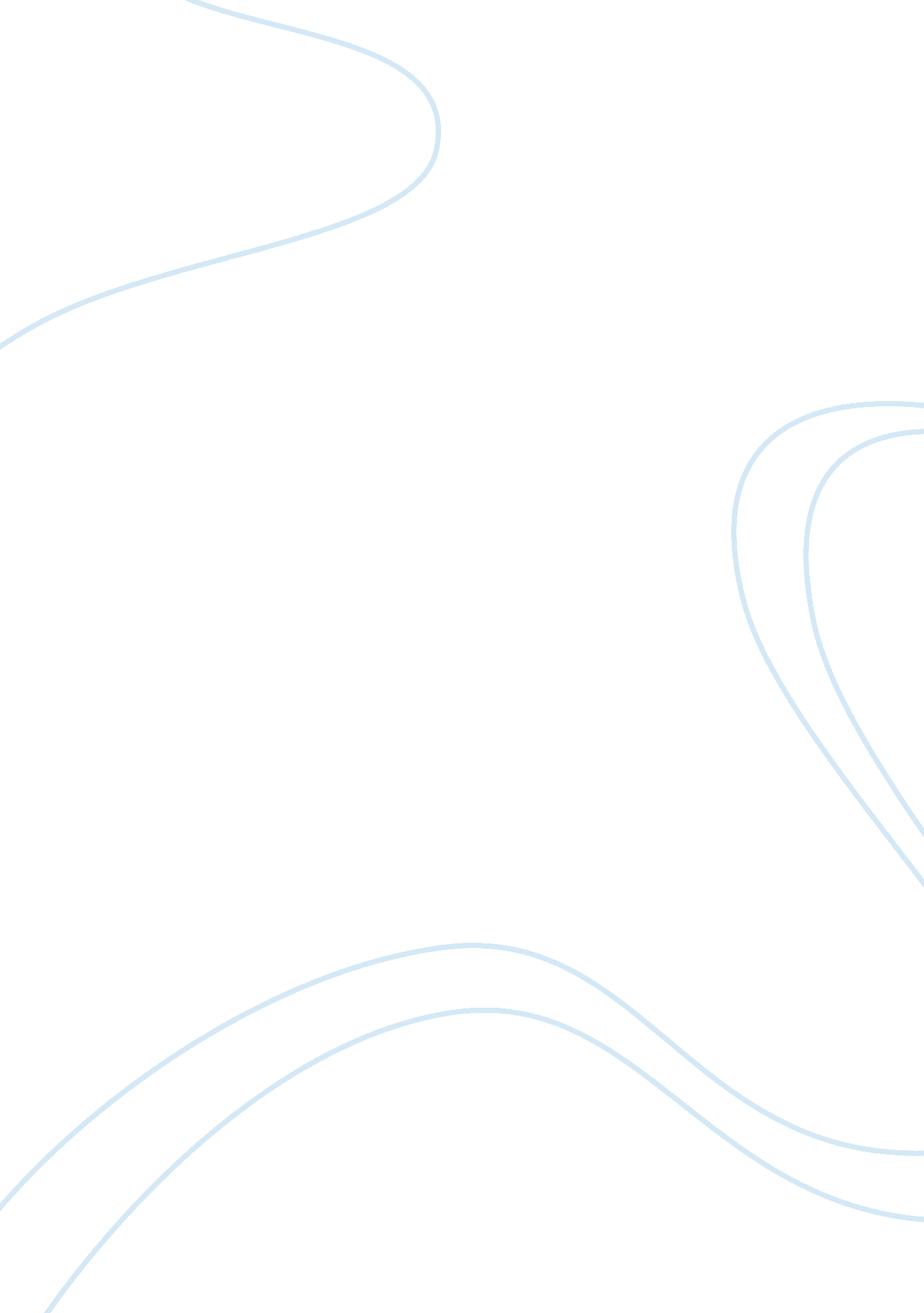 Us and isolationism policy essayCountries, United States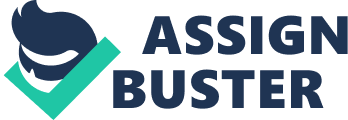 Opinion The U. S. policy should practice isolationism in order to protect the interest of the people and the nation. The U. S. policy is influenced by interventionism where the country sent U. S. forces to stay in Afghanistan. The presence of the troops has placed the security and stability of strained the relationship between the people in Afghanistan, the brewing conflict between the U. S. government and Karzai government. The longer the U. S. troops stayed in Afghanistan has degraded the country’s armed forces by getting involved in the decades of war in between Iraq and Afghanistan. In fact, this has resulted to radical actions such as the tragedy brought by the 9-11 terrorist attack which caused the death of innocent Americans. This is one of the examples why America must not intervene in foreign affairs when there is no danger caused to its territory. It bears stressing that the main cause why Al-Qaeda attacked America was due to the presence of U. S. armed forced in several Islamic territories. 
I agree with the comment that the country should not send U. S. troops to Islamic countries or any nation when its citizens are not in danger or when the people belonging to one of its allied countries are not being threatened. As a result, the act of the U. S. in sending its troops only agitated the situation and endangered the people. I agree that sacrificing the lives of the innocent members of the U. S. military will not work for the common good because such act will only bring danger to the United States and also its citizens. Therefore, it U. S. policy should be motivated by isolationism. 